НОВОМИХАЙЛОВСКИЙ,   «МОРСКАЯ» ( на берегу,                                                                                       с бассейном)         Лето 2024Гостиница "Морская" расположена на берегу одной из самых чистых бухт Черноморского побережья Северного Кавказа, в тихом районе прибрежной зоны, в  поселке Новомихайловском. Новомихайловский курорт славится огромными пляжами с золотистым песком и мелкой галькой, а сам поселок окружают живописные холмы. Гостиница создает атмосферу спокойствия и уюта. Три трехэтажных корпуса со столовой, уютный двор с бассейном, детской площадкой, беседкой, мангалом и небольшой автостоянкой. Все номера в гостинице с балконами. В непосредственной близости от гостиницы "Морская" расположены: центр – 2 минуты, кафе, продовольственные магазины, различные аттракционы, ночные дискотеки, водомоторные виды спорта на пляже, рынок, аптека, детский развлекательный центр "Джунгли". К вашим услугам бесплатный интернет Wi-Fi.
Размещение: «Стандарт» 2-х, 3-х , 4-х местные номера  с удобствами (WC, душ, ТВ, холодильник, сплит-система, односпальные или двуспальные кровати, прикроватные тумбочки, шкаф, стулья, туалетный столик, стол, эл. чайник, посуда, прихожая, вешалка, зеркало, балкон, доп. место - кресло-кровать).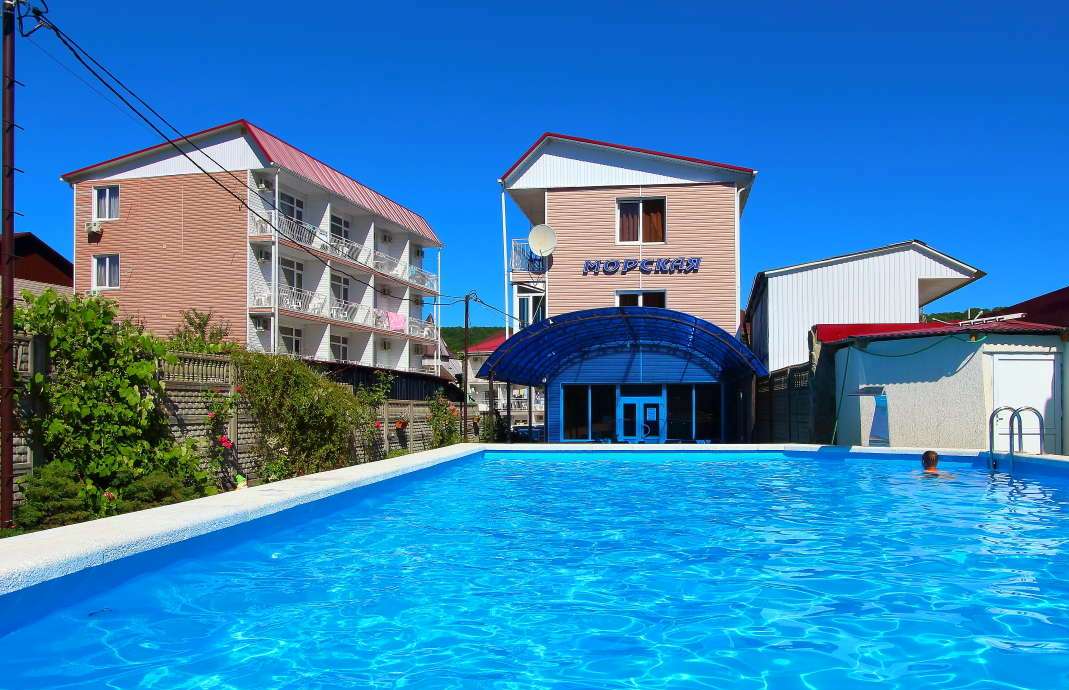 Пляж:  2 мин -  песчаный, мелко-галечный.Питание: в  гостинице есть кухня для самостоятельного приготовления, возможно 3-х разовое питание в столовой.Дети: до 5 лет  на одном месте с родителями -  8000  руб., до 12 лет скидка на проезд – 200 руб.Стоимость тура на 1 человека (7 ночей)В стоимость входит:  проезд  на  автобусе, проживание в номерах выбранной категории,  сопровождение, страховка от несчастного случая.Курортный сбор за доп. плату.Выезд из Белгорода еженедельно по понедельникам.Хочешь классно отдохнуть – отправляйся с нами в путь!!!!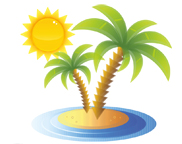 ООО  «Турцентр-ЭКСПО»                                        г. Белгород, ул. Щорса, 64 а,  III этаж                                                                                                            Остановка ТРЦ «Сити Молл Белгородский»     www.turcentr31.ru      т./ф: (4722) 28-90-40;  тел: (4722) 28-90-45;    +7-951-769-21-41РазмещениеЗаездыСТАНДАРТСТАНДАРТСТАНДАРТСТАНДАРТСТАНДАРТСТАНДАРТСТАНДАРТРазмещениеЗаезды2-х мест.  с удоб.3-х, 4-х мест.с удоб.УлучшенныеУлучшенныеУлучшенныеУлучшенныеУлучшенныеУлучшенныеДоп. место дети  до 12 лет (кресло-кровать)РазмещениеЗаезды2-х мест.  с удоб.3-х, 4-х мест.с удоб.2-х мест.  с удоб.1 эт.3-х мест.с удоб.1 эт.2-х комн.4-х мест.с удоб.1 эт.2-х мест.  с удоб.2 эт.3-х мест.с удоб.2 эт.2-х комн.4-х мест.с удоб.2 эт.Доп. место дети  до 12 лет (кресло-кровать)03.06.-12.06.14500137001590013900139001660014300143001030010.06.-19.06.15900145001810015200152001880015800158001180017.06.-26.06.16900152001860015900159001950016700167001240024.06.-03.07.17600155001910016500165002040017200172001290001.07.-10.07.18500162001980017300173002080017800178001340008.07.-17.07.19000169002060017900179002180018900189001410015.07.-24.07.20600179002200018900189002290019900199001410022.07.-31.07.20600179002200018900189002290019900199001410029.07.-07.08.20600179002200018900189002290019900199001410005.08.-14.08.20600179002200018900189002290019900199001410012.08.-21.08.20600179002200018900189002290019900199001410019.08.-28.08.20600179002200018900189002290019900199001410026.08.-04.09.18900167002060017900179002130018500185001410002.09.-11.09.18700161001990017100171002060017600176001290009.09.-18.09.17900153001920016300163001990016800168001230016.09.-25.09.16600148001810015200152001870015800158001150023.09.-02.10154001410016200145001450016900152001520010600